ROZLOUČENÍ S PRÁZDNINAMIObecní úřad Smilovice ve spolupráci s SDH Smilovice zve občany na rozloučení s prázdninami, které se uskuteční v sobotu 31.8.2019 v prostorách za obecním úřadem ve Smilovicích.16:00 – 20:00 hod     -      program pro dětiskákací hrad, ukázka výcviku psů, zábavné soutěžeOd 20 hodin bude hrát k tanci a poslechu DJ Lubomír Jiskra.Občerstvení zajištěno.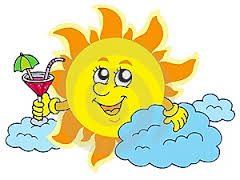 